BREAKING NEWSLETTER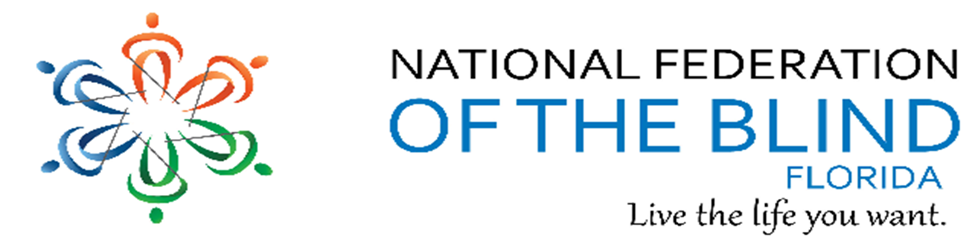 Issue 29	January/February 2021President’s noteGreetings Federation Family,It is exciting that we are taking advantage of our virtual Washington Seminar and might have constituents for almost all the districts in Florida. Thank you to all who are a part of the Florida delegation making 2021 our largest team. Forward Together!Denise Valkema, President NFB OF Floridapresident@nfbflorida.orgFacebook & Twitter @nfbfloridaFind us on twitter and FB @nfbfloridaWe are filled with hope, energy and love by participating in the National Federation of the Blind. Every day we work together to help blind people live the lives they want.How to navigate our newsletter with headings:  To enable the quick keys on/off with JAWS use the command “insert + z”.  By default, the quick keys are off in Microsoft Word.  To browse through the headings of the newsletter.  Make sure you have quick keys on and then press the letter “h”.  This keyboard command will move from heading to heading on the document.  When you find the title of the heading you would like to read, you can use the “insert +down arrow” or the “insert +numbpad2”.What’s in this NewsletterBirthdays & CelebrationsThe NFBF would like to celebrate: Birthdays: January:  Bertha Alexander – MiamiNicole D. Fincham-Shehan - Treasure CoastLorna Gray – MiamiReginald Howard – GainesvilleJames Johnson – StatewideBetty Mack – GainesvilleIsabella Martinez – Tampa Bay Paul Martinez – StatewideFrances Munno – Melbourne Space-coastLynn Jones – Tallahassee Sally Whitehouse – Treasure CoastFebruary:  Terrance Campbell – Treasure CoastPeggy Powell – Melbourne Space-coastHelga Snure – Treasure CoastMary Stafford – Melbourne Space-coast Joyce Taylor – Melbourne Space-coastAnniversaries:Marion and Richard DeBusk - February Anniversary – GainesvilleImportant Calendar EventsWashington Seminar is going virtual this year!Monday, February 8th through Thursday, February 11, 2021ScheduleGreat Gathering-In—Monday, February 8, 2021 at 5:00 p.m. ET and adjourning promptly at 7:00 p.m. ET.Congressional Appointments—Tuesday, February 9 through Thursday, February 11, 2021Our 2021 National Convention will be July 6 through July 11, 2021 in New Orleans, LA or Everywhere USAOur 2021 State convention will be held in Tampa at the Embassy Suites at University of South Florida 1st weekend in October.  Make plans to be there.Article, Announcements and CommentsNational Federation of the Blind Announces Partnership with RAINNThe National Federation of the Blind today announced it has engaged RAINN, the nation's largest anti-sexual violence organization, to assist us in furthering a safe, inclusive, and welcoming culture free of sexual misconduct as part of all NFB programs and activities.Specifically, RAINN will initially work with NFB to:Create and conduct a mandatory training program regarding sexual violence and misconduct for staff, volunteers, and leadership with trainings to begin in March 2021.Review and augment the NFB Code of Conduct to include the strongest possible policies aimed at preventing sexual misconduct and adopting best practices in this area.Devise other ongoing trainings, relevant components, and resources as identified by RAINN and NFB.“Our partnership with RAINN is a critical component of the commitment that the Board of Directors has made to our community,” said Mark Riccobono, President of the National Federation of the Blind. “We do not tolerate sexual violence and abuse. While this engagement is just the beginning of our ongoing and continual efforts to address this issue, we look forward to working with RAINN to ensure that everyone can participate in the critical work we do in the safest and most welcoming environment possible.”About RAINNRAINN, the nation's largest anti-sexual violence organization, created and operates the National Sexual Assault Hotline in partnership with more than 1,000 local sexual assault service providers across the country. RAINN also carries out programs to prevent sexual violence, educate the public, help organizations improve their sexual violence prevention and response programs, and ensure that perpetrators are brought to justice. If you or someone you know has experienced sexual violence, free, confidential help is available 24/7 by calling 800-656-HOPE (4673) or visiting online.rainn.org.Independence MarketDon’t forget about our Independence Market.  The National Federation of the Blind's Independence Market is an extensive store that offers hundreds of products and literature created by and for the blind community.Located at our national headquarters in Baltimore, Maryland, the Independence Market is a helpful resource for anyone who is blind or is experiencing vision loss.We carry many products, including:Long white canesTalking watches and clocksPrint and Braille writing aidsMagnifiersMedical devicesHousehold and kitchen toolsNFB literature and multimediaTo request our full catalog in print or Braille, please email independencemarket@nfb.org, specifying the format you wish to receive and your complete mailing address.How to ShopShop by Email or PhoneOur staff is available to assist you by email or phone. We answer phone calls Monday through Friday from 9:00 a.m. to 4:00 p.m. ET. Please email us at independencemarket@nfb.org or call 410-659-9314, extension 2216.Shop in PersonIf you will be visiting the National Federation of the Blind's national headquarters, and would like to shop in person, please call in advance to schedule an appointment. Our address is 200 East Wells Street, Baltimore, Maryland 21230. Please come up to the fourth floor and let the receptionist know that you have an appointment to visit the Independence Market.  More InformationFor more information about the Independence Market, please email us at independencemarket@nfb.org or call 410-659-9314, extension 2216.Deaf Blind ResourcesOrganizationsAmerican Action Fund for Blind Children and Adults 1800 Johnson StreetBaltimore, MD 21230-4998Phone: 410-659-9315Email: actionfund@actionfund.org Website: actionfund.org  American Association of the Deaf-Blind 8630 Fenton Street, Suite 121 Silver Spring, MD 20910-3803TTY Phone: 301-495-4402Videophone: 301-563-9064Voice Phone: 301-495-4403Email: aadb-info@aadb.orgWebsite: aadb.org DeafBlind Division of the National Federation of the BlindPresident: Alice Eaddy216 W. McNeal StreetMillville, NJ 08332Phone: 856-765-0601Email: cheiro_alice@aol.comMailing List: nfbnet.org/mailman/listinfo/nfb-db_nfbnet.orgHelen Keller National Center for Deaf-Blind Youth and Adults141 Middle Neck RoadSands Point, NY 11050-1299Voice: 516-944-8900TTY: 516-944-8637Fax: 516-944-7302Email: hkncinfo@hknc.orgWebsite: hknc.org iCanConnect: The National Deaf-Blind Equipment Distribution ProgramPhone: 800-825-4595Website: iCanConnect.orgInternational Hearing Society 20361 Middlebelt Road, Suite 4Livonia, MI 48154Telephone: 734-522-7200Fax: 734-522-0200Website: ihsinfo.org Laurent Clerc National Deaf Education Center: Gallaudet University800 Florida Avenue, NEWashington, DC 20002-3695Phone: 202-651-5051Fax:  202-651-5708TTY: 202-651-5855Email: clerc.center@gallaudet.eduWebsite: gallaudet.edu/clerc-center.html National Center on Deaf-Blindness345 N. Monmouth AvenueMonmouth, OR 97361Phone: 503-838-8754Fax: 503-838-8150Email: info@nationaldb.orgWebsite: nationaldb.org Perkins175 North Beacon StreetWatertown, MA 02472Phone: 617-924-3434Email: info@perkins.org Website: perkins.orgCommunicationThe Hearing and Speech Agency: Centralized Interpreter Referral ServicesHarry and Jeanette Weinberg Building5900 Metro DriveBaltimore, MD 21215Telephone: 410-318-6780TDD: 410-318-6758Email: hasa@hasa.orgWebsite: hasa.org/programs/interpreting Maryland Relay, State of Maryland Department of Information Technology/Telecommunications Access of Maryland301 West Preston Street, Suite 1008ABaltimore, MD 21201 Voice/TTY: 800-552-7724Video Phone: 443-453-5970Fax: 410-767-4276Email:  moreinfo@MDRelay.org  Website: mdrelay.orgHear Now Program: A Program of the Starkey Hearing Foundation6700 Washington Avenue SouthEden Prairie, MN 55344Phone: 866-354-3254Fax: 952-828-6900Website: starkeyhearingfoundation.org/hear-now.phpUltratec, Inc.450 Science DriveMadison, WI 53711Telephone: 800-482-2424Fax: 608-238-3008Website: ultratec.comPublicationsDeaf-Blind Service Center BulletinDeaf-Blind Service Center2366 Eastlake Avenue East, Suite 312Seattle, WA 98102Phone: 206-323-9178National Consortium of Deaf-Blindness: DB-LINK Information Services345 North Monmouth AvenueMonmouth, OR 97361Telephone: 800-438-9376TTY: 800-854-7013Fax: 503-838-8150Email: info@nationaldb.orgWebsite: nationaldb.orgVisual Impairment and Deafblind Education QuarterlyCouncil for Exceptional ChildrenWebsite: community.cec.sped.org/dvi/publicationsApple Tips and TricksApple Tips and Tricks By Camille Tate COME BACK NEXT ISSUELaugh it up!Laughter is the best medicine.  Take as much as you like.Two novice carpenters were building a house.  One of the carpenters would take a nail out of his bag, look at it and use it.  He would take another out, look at it and throw it away.  This when on for a while, until the second carpenter noticed and said, “Why are you throwing those nails away?”  The first carpenter said, “Some of them have the head on the wrong side.”  The second carpenter said, “Idiot, those are for the other side of the house!” Member SpotlightMember Spotlight – Broward ChapterCOME BACK NEXT ISSUERecipe ConnerSubmitted by Kaye BakerI first tried this dish at a friend’s house about a year ago. I found it to be a great compliment to an already delicious meal. I then decided to try making it myself over the Christmas Holiday, and it was a huge hit.As winter begins to wind down, and the weather here in Florida gets hotter, this refrigerator pie is sure to cool and delight anyone’s taste buds.HEAVENLY PINEAPPLE REFRIGERATOR PIEIngredients:(8 ounce) package cream cheese, softened 1 (14 ounce) can Eagle Brand Condensed Milk 1/3 cup lemon juice 1 (8 ounce) carton Cool Whip 1 (15 ounce) can crushed pineapple, drained 1/2 cup pecans, chopped 2 graham cracker pie crustsMethod:Combine cream cheese, Eagle Brand milk, and lemon juice and beat until smooth.Stir in pineapple and pecans and fold in cool whip.Divide mixture evenly between both pie crusts.Chill in refrigerator for 4 hours before serving.Health and WellnessHealthy Eating Some of us feel we can’t eat health because it is more costly.  Try some of these tips to cut food costs.Make it at home – Eating out is expensive.  The money you might spend on one restaurant meal could cover a few days of groceries.  Make eating out the exception, not the rule.Be Thrifty – Find coupons online or in flyers.  There are tons of deals out there, it is just a matter of putting in a little work.Do your homework – Different stores offer the same foods at different prices.  Don’t be afraid to shop around for the best deals on what you’re looking for.  Online flyers are a great start.Freeze it – Frozen fruits and vegetables can help you save money in tow ways:  1 they are less expensive than their fresh counterparts and 2 they never spoil.Eat seasonally – When fruits and vegetables are in season, they’re more abundant and less expensive.  Tastier and cheaper produce.Buy local – Meat, poultry, seafood, and produce can get pricey, especially when they’re coming from halfway across the globe, think Farmer’s Markets.  And you’re supporting your local economy and cutting costs.Bulk up – While small or single serving foods might e more convenient, buying non-perishable food like steel cut oats, quinoa, nuts, and seeds in bulk will give you more bang for your buck.Think big – Consider shopping at discount warehouses like Costco or Walmart/Sams to save some dough.Grow your greens – Feeling extra motivated?  Plant some low-maintenance leafy green vegetables in your backyard or start a small herb garden in your kitchen.Link City  Here are some important links that may be of interest.NFB:  https://nfb.org/NFBF:  http://nfbflorida.org/Braille Monitor – February 2021 https://www.nfb.org/images/nfb/publications/bm/bm21/bm2102/bm2102tc.htmPresidential Release: February 1, 2020 -   #502https://www.nfb.org/sites/www.nfb.org/files/2021-02/pr502.mp3Nation's Blind Podcast – December 7, 2020 – Deaf Blind and Living the Lives They Wanthttps://www.nfb.org/sites/www.nfb.org/files/2020-12/nations%20blind%20podcast%20deafblind.mp3Inspiration CornerDo not spoil what you have by desiring what you have not; remember that what you now have was once among the things you only hoped for. By EpicurusLegislative Updates from the desk of Camille TateLegislative Committee From the desk of Camille TateWelcome to 2021 and the National Federation of the Blind of Florida Legislative season! We have a lot of information to impart to Florida Federationists regarding national and state legislation.Washington SeminarThis year, Washington Seminar is going virtual! Florida has the opportunity, unlike previous years, to bring members from all 27 House districts to Washington, D.C. We have broken Florida into teams. Our North team (Districts 1-7) is led by Russ Davis; East team (Districts 8-10, 18, 20, 21) is Camille Tate; West Team (Districts 11-17, 19) is Merry Schoch; South Team (Districts 22-27) is Denise Valkema.Our legislative priorities for Washington Seminar 2021 are as follows:1.  Access Technology Affordability Act (ATAA): H.R.431: We are bringing back the ATAA, which already has a bill number. This bill provides a refundable tax credit of up to $2,000 that can be used over a three-year period to purchase certain assistive technologies that will help blind people to remove access barriers to education and employment. Only certain technologies are covered, such as screen readers and Braille displays and has a five-year sunset, which means it will go away, unless Congress re-authorizes) and can be used up to two times prior to sunset.2.  Medical Device Non-Visual Access Act: This was one portion of last year’s GAIN Act. This bill would set standards and guidelines for manufacturers to make home use medical devices accessible for blind people.3.  21st Century Mobile Applications and Website Accessibility: This bill would set standards and guidelines for developers and creators of websites to make their site and mobile app accessible to the blind.4.  Americans with Disabilities Voting Act: This bill is designed to extend the Help America Vote Act (HAVA) to cover local and state elections (HAVA only requires accessible voting machines for federal elections). It also allows for electronic return of Vote By Mail ballots and ensure privacy and independence of blind voters.Florida LegislationOur state priorities are as follows:1.   Blind Parents Initiative: We want to protect and preserve the rights of blind parents to raise their children without the fear that blindness will be a determining factor in custodial interference by family members, social workers or family courts.2.  Accessible Prescription Drug Labels: This bill would require Florida pharmacies to provide accessible drug labels to blind customers at no additional cost.3.  Blind Students’ Right to Independence, Training and Education (BRITE) Act: This bill came from our National Office. We have always striven to ensure all blind students are taught the skills they need to become productive, successful adults. The pandemic has further highlighted gaps in the education of our blind students.If you are interested in participating in our legislative priorities, please contact one of the Legislative Directors of Florida:Russ Davis, 904-993-8433, russell@radiorusty.com; Merry Schoch, 813-625-1850, merrys@verizon.net; Camille Tate, 321-372-4899, Ctate2076@att.netPhoto GalleryOur youngest NFBF member is one!!!  Isabella Martinez – HAPPY BIRTHDAY!!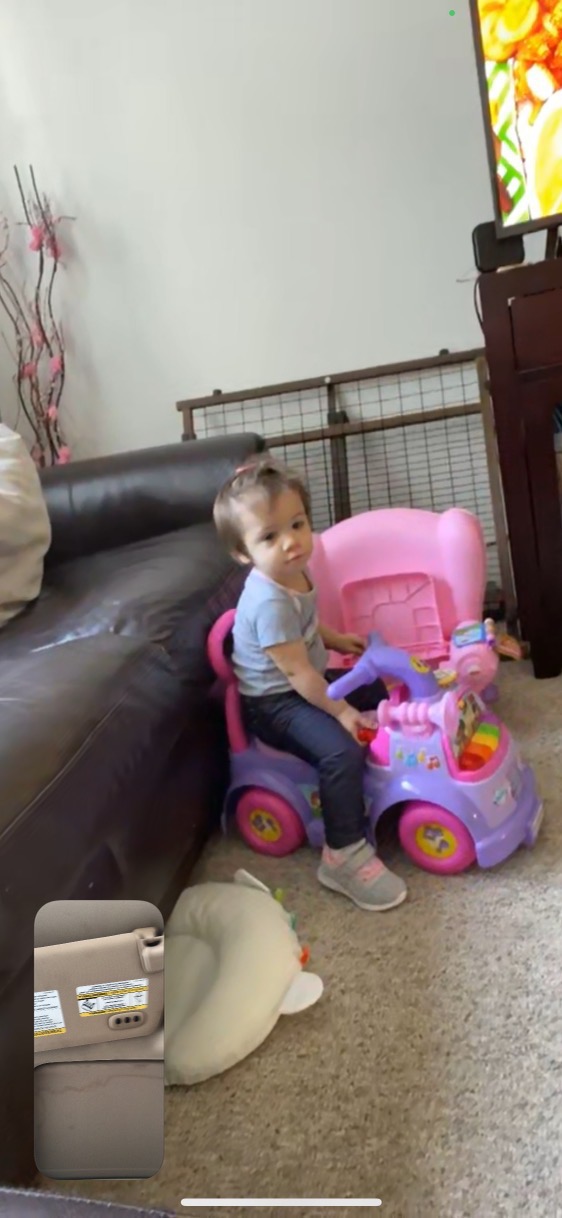 Chapters Greater Broward Chapter:   Jake McEntyre, President, Phone: 954-946-4148, Email: jmac1920@yahoo.com.  Meetings are held the 2nd Saturday of each month at the Westfield Broward Mall located at 8000W. Broward Blvd. Plantation, Florida 33312 from 10:30 a.m. until 12:30 p.m. meetings take place inside the Plantation Police Outreach Center, just inside the north entrance to the mall.Central Florida Chapter:  Marilyn Baldwin, President, 407-293-0565 Home and 407-810-0554 Cell.  Meetings are held the third Saturday of each month from 11 A.M. to 1 PM at Lighthouse Central Florida, 215 East New Hampshire Street Orlando, Florida 32804.  Please like us on Facebook at: https://www.facebook.com/groups/410985858949160.Greater Daytona Beach Chapter:  Brian Norton, President, Phone: 386-871-3359 Email: brian.edward.norton@outlook.com.  Meetings are held the fourth Saturday of the month from 1:00 till 3:00pm at Houligans Speedway restaurant, 1725 International Speedway Blvd. Daytona Beach, Florida. Follow Us on Facebook: www.facebook.com/nfbdaytonaGainesville Chapter: Judith Hamilton, President, Phone: 352-373-7806, Email: gainesville_nfb@earthlink.net. The Gainesville Chapter meets monthly. Our chapter has been connecting in the community virtually with the Alachua County Supervisor of Elections Communications and Outreach Coordinator, and staff of the local State of Florida Division of Blind Services and Eldercare of Alachua County Independence with Low Vision Program. It has been an informative and exciting summer. We are looking forward to making more connections and serving in our community.  Guests are always welcome.Greater Jacksonville Chapter:  Kaye Baker, President, phone: (904) 580-6819, Email: nfbjax@gmail.com.  Meetings are held the first Saturday of each month and normally take place at the Independent Living Resource Center, 2709 Art Museum Drive, Jacksonville, Florida 32207 from 10:00 AM until 12 Noon.  Until further notice, we will be meeting on Zoom. Please email if you would like to attend our meeting.Melbourne - Space Coast Chapter:  Camille Tate, President, Phone: 321-372-4899, Email: ctate20176@att.net.  Facebook: www.facebook.com/nfbmelbourne.  We meet on the second Saturday of each month, currently via teleconference during the current pandemic.  We are celebrating Meet the Blind Month on October 10, with our 6th annual car and bike show. It starts at 10 a.m.! The address is Azan Shriners, 1591 W. Eau Gallie Blvd., Melbourne, FL 32935. Call Camille Tate, 321 372 4899, for further information.Greater Miami Dade Chapter: Jorge Hernandez, President, Phone: 305-877-2311, Email: jeh6@bellsouth.net. Miami-Dade Chapter Newsletter.  The chapter continues to meet virtually, and members are encouraged to participate.  We are gathering the membership to practice with Zoom so we can have an exciting state convention and all of our members can participate.  Our meetings are held on the third Thursday of each from 7:00 p.m. until 8:30 p.m.Polk Chapter: Joe King President, Phone: 863-293-5648, Email:  joenkitty@earthlink.net.  Our meetings are held the second Saturday of the month at Perkins Pancake House and Bakery located at 6005 Cypress Garden Blvd. Winter Haven, FL 33884 from 10:00 AM-12:00 Noon.Florida State-Wide Chapter: Paul Martinez, President; Phone: 813-390-5720; Email: nfbf.statewide@gmail.com.  NFB of FL Statewide Chapter news: We had a successful year in changing what it means to be blind.  If there is not a chapter in your area, please join us and get involved.  We have regular chapter meetings on every third Sunday of the month, at 8:00 pm   call in phone number: 605-475-4700 Code: 800550#; 1 touch mobile: 605-475-4700, 800550#   We are moving forward with progress as we continue to work together in making a difference!  Our dedicated and hard-working members had a successful fund raiser in January where the winner of our 50/50 received more than $800.  In February we are having elections and we are also working on membership.  Membership is the driving force that provides the energy, education, and encouragement to keep pushing beyond barriers.  The meaning of the word “member”: Motivate, Educate, move, Believe, Encourage, and Respect. We are fortunate to have support from our wonderful national organization. We are truly a family which will not only forever stand united but will also remain an unstoppable force in the lives of blind people.  Friendship, education, and moral character are the building blocks that all great families, Communities and accomplishments are built upon and we can achieve our heart’s Desir. We must invest our time.  For more information, please contact our President Paul Martinez at 813-390-5720Tallahassee Chapter:   Jada Christie, President; Phone: 850-766-9378 Email: emeraldpink15@gmail.com. We meet the first Monday of each month from 6:30-8:00 p.m., normally at the Lighthouse of the Big Bend located at 3071 Highland Oaks Terrace, Tallahassee, FL 32301. However, we are currently meeting via telephone conference until further notice due to the COVID-19 restrictions at 605-313-4802 access code 790189Tampa Chapter: Miranda Kilby, President; Phone: 352-942-0417; Email:  NFBF.Tampa@gmail.com.  Join us on the fourth Saturday of each month at our Zoom Meeting https://zoom.us/j/98776627448  Meeting ID: 987 7662 7448Tampa Bay Chapter…a super chapter enjoying our Super BowlGreetings NFBF friends, we are so proud of our Tampa Bay Buccaneers for making it to the Super Bowl.  And we are also proud of our members for working hard to keep our chapter strong and growing.  A big thank you to Yvonne Rosanelli for bringing guests and new members to almost every Zoom chapter meeting!  We cannot forget two special January birthdays. Our youngest member Isabella Martinez turned one year old on Jan. 16, the very same day as her Daddy Paul celebrated his own birthday! It cannot get better than that!  Walking forward together, Chapter happenings:  At our January meeting we welcomed NFBF Board member and Co Legislative Director Russ Davis, who gave us great information about the four key legislative initiatives we will be presenting at this year’s virtual Washington Seminar.   At our February meeting, we will have a speaker from a new transportation service called TD Tampa Bay. This is a five-county wide service encompassing Hillsborough, Pinellas, Pasco, Hernando, and Manatee. This service enables eligible persons to travel into another county, which means…we could even have a chapter meetup at the beach!  Following a suggestion by Marion Gwizdala, who is also the president of FLAGDU, our chapter has agreed to help with an educational presentation on discrimination against guide dog handlers. It will be geared toward those with disabilities, law enforcement and businesses.  We are grateful to everyone who has contributed to our 50/50 drawings and are once again inviting you to participate in the drawing at our February meeting. Details forthcoming from our treasurer Dan hicks.Treasure Coast Chapter: Tamika Butts, President; 772-708-3749, E-mail: tamika_butts@gmail.com.  The Chapter will have conference call meetings until further notice. Our calls are held the 2nd Saturday of each month.DivisionsDeaf-Blind Division:  The Division meets on the second Tuesday of the month. Keep an eye on the Florida List and Save the Date calendar for meeting notices and announcements. President: Brian Norton.Florida Association of Guide Dog Users (FLAGDU): Marion Gwizdala, President; Phone: 813-625-1850, Email: flagdu@nfbflorida.orgFlorida Organization of Parents of Blind Children (FOPBC): Cherice Togun, President; 407-257-7637; chericeflemingtogun@hotmail.com. Contact the President for meeting date and time.Groups and Committees:Blind Parents Connect - NFB of Florida: Nicole Fincham-Shehan – Coordinator, Phone: 561-768-5424; Email:  ndfinchamshehan@yahoo.com.  If anyone has any questions or concerns, please feel free to contact me on my cell number.  We will meet via conference call on Tuesday April 14th at 9pm.  In addition, if you know of a blind parent or even a blind child who is having difficulties with virtual or distance learning, please feel free to contact me for assistance.F.A.B.S. - Florida Association of Blind Students:  Rafael Fernandez, Phone: 305- 903-6299, Email: rafael.fernandez0617@gmail.com.  Call Rafael for information and details.Communication Committee:  We have been busy proofing items for members, sending out a calendar outline to help us all stay organize, and growing slowly on our social media platforms. Dan has sent out an email regarding our 50th anniversary project and hopefully submissions will start rolling in. We encourage everyone to submit something towards this project. We are trying to wrap up our PSA project, so if you have not recorded the 1-minute message, please do so soon.Communities of Faith Group:  We meet on the second Monday of each month at 8:00 P.M. Our group is continually growing, and all are welcome.  If you are interest in joining us in this uplifting and comforting committee, call 712-775-7031, Code 938047311#  or 1 touch mobile: 712-775-7031,938047311#  Marilyn Baldwin Chair or Kathy Davis co-chair. Diversity and Inclusion: The committee meets on the first Wednesday of each month at 8 p.m. The call-in number is 712-775-7031, access code 938047311. Keep an eye on the list for any notices from the committee. Chair: Marilyn Baldwin.Fundraising Committee: Paul Martinez – Chair, 11903 Rose Harbor Drive Apt: 113, Tampa, Florida 33625, Phone: 813-390-5720, Email: fundraising@nfbflorida.org  Legislative Committee:  The Legislative Committee meets on the third Tuesday of the month. Keep an eye on the Florida List for meeting notices. Co-Chairs: Merry Schoch and Camille Tate.NFBF Book Club:  The book club meets the fourth Thursday of each month at 8 p.m. The call-in number is 712-775-7031, access code 938047311. Keep an eye on the Florida List for meeting notices and the selection for the month. Coordinator: Camille Tate.NFB411: Our next NFB411 Call To be announced.Newsline:  Russ Davis, Chairperson. 844-827-7371, newslinesupport@nfbflorida.orgPresident and Vice President Committee: We would like to know what you all would like to discuss next. We are stronger together, when we work together! Call in number: 712-775-7031, access code: 938047311.Senior Concerns Committee: Gloria Mills-Hicks, Chairman; Phone: 813-340-9754; Email: Glorianfb@irescuetax.com. Meetings are held the First Thursday of each month at 8pm via conference call using the following telephone number and access code: 712-775-7031,938047311#.   Technology Q and A: Rafael Fernandez – Chair; Email: rafael.fernandez0617@gmail.com.   Meetings are held monthly on the fourth Monday at 8:00 pm via conference call using the following telephone number and access code: 712-775-7031,938047311#.The National Association of Blind Veterans:   "BLIND VETS SERVING BLIND VETS" Dr. Vernon Humphrey, President; The National Association of Blind Veterans,                           PO Box  784957, Winter Garden, Florida  34778; Email  mr_president@nabv.org, Phone: 706-329-7690NFBF Board of Director’s InformationPlease contact any of the board with questions, comments, concerns or for general information.  Denise Valkema -President Phone: 305-972-8529Email: president@nfbflorida.orgPaul Martinez - 1st Vice President Phone: 813- 390-5720Email: paul09ms@gmail.comMiranda Kilby – 2nd Vice PresidentPhone: 352- 942-0417Email: mbkilby@gmail.com  Sylvia Young-SecretaryPhone: 850- 322-5937Email: secretary@nfbflorida.orgMerry Schoch –TreasurerPhone: 813-523-6573Email: merrys@verizon.netBoard Members: Russell DavisPhone: 904-993-8433Email: russell@radiorusty.comJorge HernandezPhone: 305-877-2311 Email: jdh6@bellsouth.netCamille TatePhone: 321-372-4899Email: ctate2076@att.netDouglas IngramPhone:  850-567-8123Email: dingram59@comcast.netEditor: Sylvia YoungTo have something posted in the NFBF Newsletter please submit it to the editor, Sylvia young at secretary@nfbflorida.org by the 15th of each odd month.